Temat: Paint – linie siatkiUstawienia w programie Paint:1. Ustaw wielkość kartki: 20,5 cm na 14 cm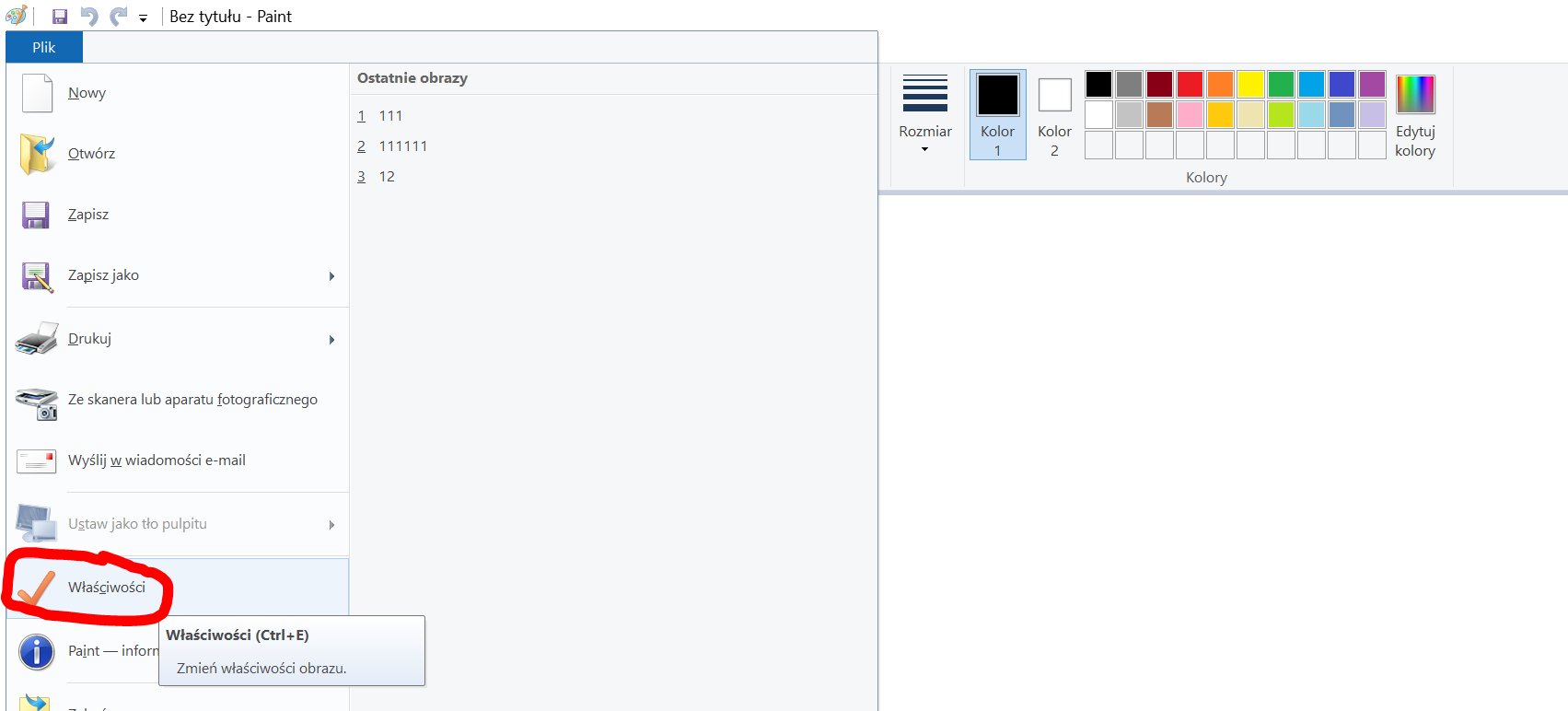 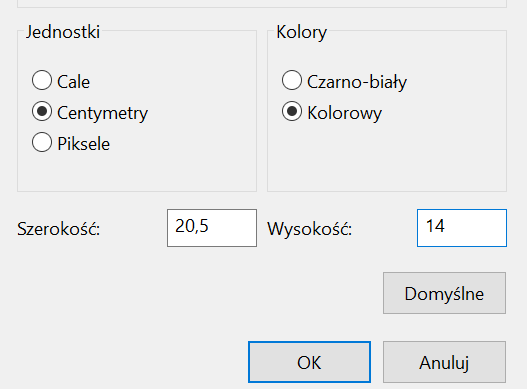 2. Włącz linie siatki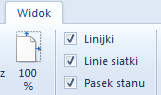 3. Wykonaj obrysy flag (wymiary flag: 6 na 9 kratek)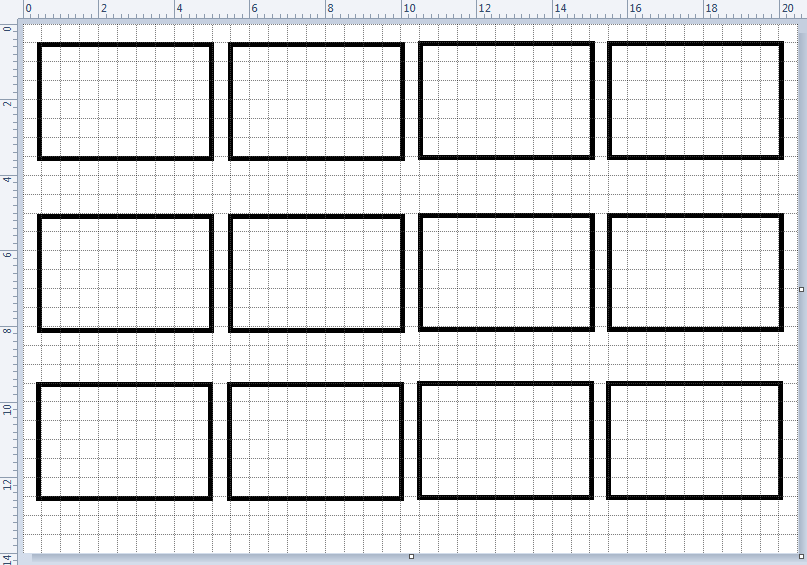 Przykładowe rozwiązanie (flagi mogą być dowolnych krajów):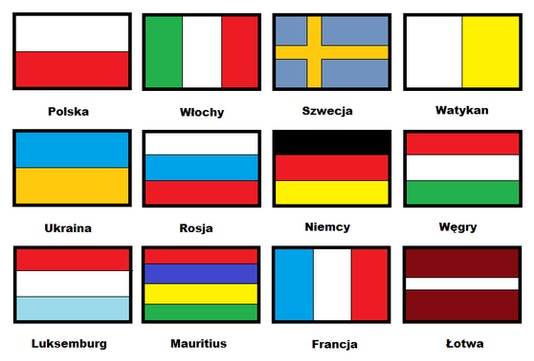 